Урок двадцать третийМолитва «Царю Небесный»        Молитва – разговор человека со своим Творцом. Мы веруем во единого Бога, являемого людям в образе Пресвятой Троицы. Можно молитвенно обратится к Богу во всей Его полноте, и мы помним, что все Лица Пресвятой Троицы даровали человечеству Свою любовь: Бог Отец – сотворил мир и людей, Бог Сын – искупил людей от проклятия греха, а Бог Святой Дух – наполняет мир жизнью и святостью. Поэтому иногда наша молитва обращена к одному из Лиц Пресвятой Троицы. Молитва «Царю Небесный» обращена к Богу Святому Духу.Мы называем Духа Святого Небесным Царём, потому что Он истинный Бог, равный Богу Отцу и Богу Сыну, который невидимо царствует над людьми и всем миром. Называем Его Утешителем, потому что Он, прикасаясь к человеческой душе, утоляет горе и печаль, наполняя душу радостью и светом. Когда пришло время Иисусу Христу вознестись на небо, Дух Святой утешил опечаленных разлукой учеников Христа – апостолов. Святой Дух – истинный Бог, Он везде находится и наполняет весь мир жизнью. Сотворённого из земли первого человека Творец оживил, вдохнув в него Свой Дух, и мы называем Святого Духа – жизни Подателем. Нет в мире другого источника счастья, кроме Бога, и мы называем его сокровищем благих. Святые люди, приняв это сокровище, жертвовали всем, даже жизнью, чтобы не лишиться этого источника радости и света.  К сожалению, мы не святые, и поэтому в этой молитве просим Святого Духа поселиться в нашей душе, как в своём храме, очистить её от греха и сделать достойной спасения, то есть Небесного Царства. Когда Иисус Христос явился людям, Святой Дух в виде белого голубя опустился на Него с неба. Это был чудесный знак от Бога, что Иисус Христос и есть долгожданный Спаситель мира. Поэтому иногда на иконах Бог Святой Дух изображается в виде белого голубя. Русский святой Серафим Саровский говорил, что главной целью жизни христианина является «стяжание», то есть приобретение, благодати (освящающей силы) Святого Духа Божия, которая одна только может подготовить человека к входу в Небесное Царство.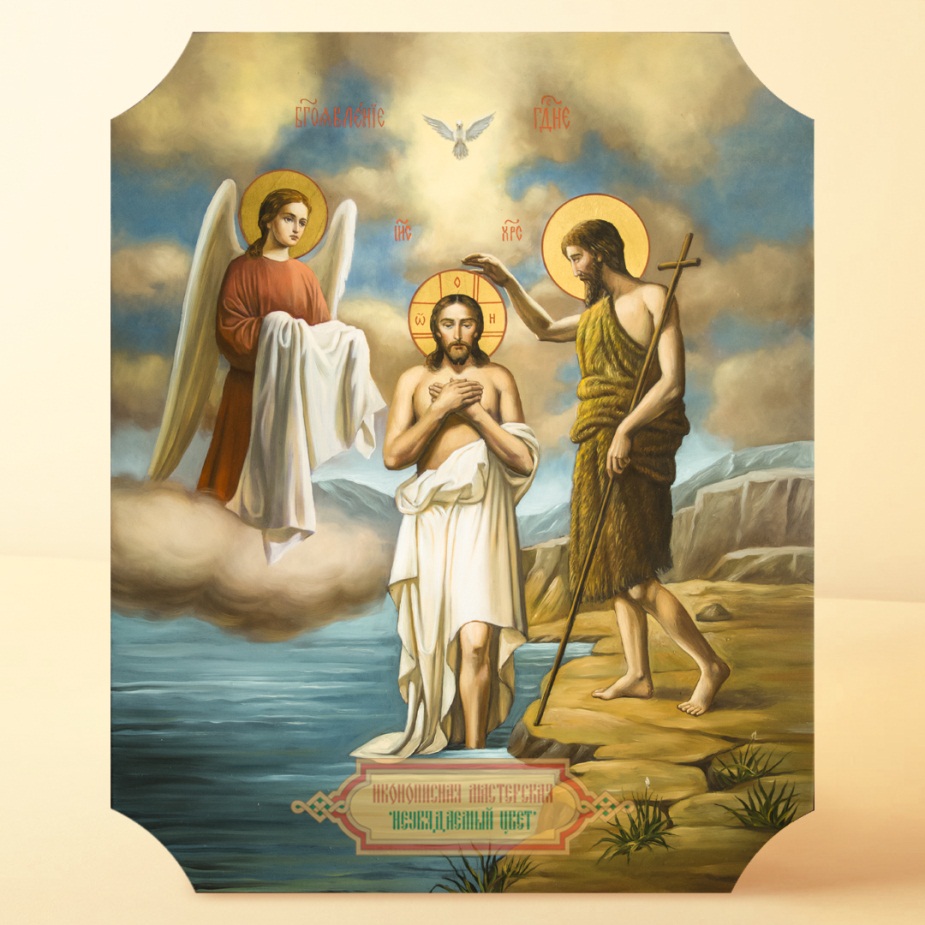 Что мы узнаем на уроке:К кому мы обращаемся в молитве «Царю Небесный»Узнаем значение церковнославянских слов, используемых в этой молитвеМолитва:Царю Небесный, Утешителю, Душе истины, иже везде сый и вся исполняяй, сокровище благих и жизни Подателю, прииди и вселися в ны, и очисти ны от всякия скверны, и спаси, Блаже души наша.Перевод:Царь Небесный, Утешитель, Дух истины, везде находящийся и всё наполняющий, источник всякого блага и Податель жизни, приди и поселись в нас, и очисти нас от всякого греха, и спаси, Благий, души наши.Выучи молитву «Царю Небесный» наизусть и попроси твоих близких проверить правильность её произнесения.Ответь на вопросы: К кому мы обращаемся в молитве «Царю Небесный»?Почему мы называем Святого Духа – Царём небесным, Утешителем, Духом истины, жизни Подателем, сокровищем благих?Для чего мы просим Святого Духа поселиться в нашей душе?Почему иногда Святого Духа изображают в виде белого голубя?Вспомни значение новых слов и понятий:УтешительЦарь НебесныйБлагодать